1.Общие положения1.1. Настоящее Положение разработано на основании требований действующего законодательства Российской Федерации в области образования:- Закона Российской Федерации от 29 декабря 2012 г. № 273-ФЗ "Об образовании в Российской Федерации";- Федерального Закона от 21 июля 2007 г. №194-ФЗ «О внесении изменений в отдельные законодательные акты Российской Федерации в связи с установлением обязательности общего образования", от 31.05.2002 г. № 62-ФЗ;«О гражданстве Российской Федерации», от 07.11.2000 г. № 1.35-Ф3 «О беженцах», «О вынужденных переселенцах» с изменениями и дополнениями, от 25.07.2002 г. № 115-ФЗ «О правовом положении иностранных граждан в Российской Федерации»;- Постановление Главного государственного санитарного врача РФ от 28.09.2020    № 28 «Об утверждении санитарных правил СП 2.4.3648-20 "Санитарно-эпидемиологические требования к организациям воспитания и обучения, отдыха и оздоровления детей и молодежи» (зарегистрировано в Минюсте России 18.12.2020 № 61573;- приказа Министерства просвещения РФ от 2 сентября 2020 г. № 458 "Об утверждении Порядка приема на обучение по образовательным программам начального общего, основного общего и среднего общего образования";- письмо Минобрнауки России от 21.06.2018 № ТС-1529/07 "О направлении информации"- приказа Министерства образования Калининградской области № 1301/1 от 31.12.2013 г. «Об определении порядка организации индивидуального отбора обучающихся при приеме либо переводе в государственные и муниципальные образовательные организации для получения основного общего и среднего общего образования с углубленным изучением учебных предметов или для профильного обучения» и дополнения к данному приказу от 18.06.2020 г. № 831/1 «О внесении изменений в приказ Министерства образования Калининградской области от 31 декабря 2013 года № 1301/1;- Постановления администрации МО «Зеленоградский городской округ» от 27 января 2021 г. №80 «О закреплении муниципальных общеобразовательных организаций за территориями муниципального образования «Зеленоградский городской округ»;- Устава Муниципального автономного общеобразовательного учреждения «Средняя общеобразовательная школа п. Рыбачий».2. Порядок приема в Муниципальное автономное общеобразовательное учреждение «Средняя общеобразовательная школа п. Рыбачий»Общие требования2.1. Настоящее Положение регулирует порядок приема обучающихся в Муниципальное автономное общеобразовательное учреждение «Средняя общеобразовательная школа п. Рыбачий» на уровне:начального общего образованияосновного общего образованиясреднего общего образования2.1.1.	Настоящее Положение регулирует порядок организации индивидуального отбора обучающихся при приеме в МАОУ СОШ п. Рыбачий для среднего общего образования и профильного обучения.2.1.2.	В Муниципальное автономное общеобразовательное учреждение «Средняя общеобразовательная школа п. Рыбачий»  для получения начального общего, основного общего, среднего общего образования принимаются все граждане, проживающие на территории, закрепленной за Муниципальным автономным общеобразовательным учреждением «Средняя общеобразовательная школа п. Рыбачий» постановлением администрации МО «Зеленоградский городской округ» от 27 января 2021 г. №80 «О закреплении муниципальных общеобразовательных организаций за территориями муниципального образования «Зеленоградский городской округ», а именно:- поселки: Морское и Рыбачий.2.1.3. Муниципальное автономное общеобразовательное учреждение «Средняя общеобразовательная школа п. Рыбачий» обеспечивает прием всех подлежащих   обучению граждан, проживающих на отведенной в соответствии с п. 2.1.2. настоящего Положения территории и имеющих право на получение образования соответствующего уровня.Управление образования администрации МО «Зеленоградский городской округ» осуществляет контроль за соблюдением конституционного права граждан на получение начального общего, основного общего и среднего общего образования, на доступность образования и права выбора общеобразовательного учреждения; осуществляет учет детей, подлежащих обязательному обучению в общеобразовательных учреждениях района, реализующих образовательные программы общего образования.Муниципальное автономное общеобразовательное учреждение «Средняя общеобразовательная школа п. Рыбачий» несет ответственность за реализацию права граждан на получение установленного действующим Законом Российской Федерации от 29 декабря 2012 г. №273-ФЗ "Об образовании в Российской Федерации" обязательного общего образования.Ежегодно с 1 октября по 31 октября МАОУ СОШ п. Рыбачий осуществляет сбор данных о детях в возрасте от 6 до 18 лет, проживающих на территории, закрепленной за муниципальным автономным общеобразовательным учреждением, и представляет в управление образования администрации МО «Зеленоградский городской округ» списки детей.2.1.6.	МАОУ СОШ п. Рыбачий обеспечивает прием всех детей, проживающих на закрепленной постановлением администрации МО «Зеленоградский городской округ» от 27 января 2021 г. № 80 «О закреплении муниципальных общеобразовательных организаций за территориями муниципального образования «Зеленоградский городской округ» территории. Детям, не проживающим на данной территории, может быть отказано в приеме только по причине отсутствия свободных мест в учреждении. В этом случае управление образования администрации МО «Зеленоградский городской округ» обязано предоставить родителям (законным представителям) информацию о наличии свободных мест в общеобразовательных учреждениях района и обеспечить прием детей в учреждение.2.1.7. С целью проведения организованного приема детей в первый класс МАОУ СОШ п. Рыбачий размещает на информационном стенде и официальном сайте в сети Интернет информацию (п. 16 Порядка № 458):	- о количестве мест в первых классах – не позднее 10 календарных дней с момента издания распорядительного акта о закреплении школы за конкретными территориями;	- о наличии свободных мест для приема детей, не проживающих на закрепленной территории, не позднее 5 июля текущего года.2.2. Прием детей в первые классы2.2.1. Прием заявлений о приеме на обучение в первый класс в МАОУ СОШ п. Рыбачий для детей, имеющих право внеочередного, первоочередного или преимущественного приема на обучение, а также проживающих на закрепленной территории, начинается 1 апреля текущего года и завершается 30 июня текущего года.По общему правилу для детей, не проживающих на закрепленной территории, прием таких заявлений начинается с 6 июля текущего года до момента заполнения свободных мест, но не позднее 5 сентября текущего года. В случае окончания приема всех детей, имеющих право внеочередного, первоочередного или преимущественного приема на обучение, а также проживающих на закрепленной территории, школы осуществляют прием детей, не проживающих на закрепленной территории, ранее 6 июля текущего года (п. 17 Порядка № 458).В первый класс принимаются дети, достигшие к 1 сентября учебного года возраста не менее 6 лет 6 месяцев при отсутствии противопоказаний по состоянию здоровья, но не позже достижения ими возраста 8 лет.Поступление в школу с более раннего или более позднего возраста возможно по заявлению его родителей (законных представителей) с разрешения Управление образования администрации муниципального образования «Зеленоградский городской округ».Согласно закону Российской Федерации от 29 декабря 2012 г. № 273- ФЗ "Об образовании в Российской Федерации", приказа Министерства просвещения РФ от 02 сентября 2020 г. № 458 «Об утверждении Порядка приема на обучение по образовательным программам начального общего, основного общего и среднего общего образования», преимущественное право подачи заявлений в 1 класс с 01.04.2021 года первоочередное право приема на обучение в МАОУ СОШ п. Рыбачий предоставляется детям:1) военнослужащих по месту жительства их семей,2) детям сотрудника полиции по месту жительства независимо от формы собственности, в том числе детям сотрудника полиции, погибшего (умершего) вследствие увечья или иного повреждения здоровья, полученных в связи с выполнением служебных обязанностей; детям сотрудника полиции, умершего вследствие заболевания, полученного в период прохождения службы в полиции; детям гражданина Российской Федерации, уволенного со службы в полиции вследствие увечья или иного повреждения здоровья, полученных в связи с выполнением служебных обязанностей и исключивших возможность дальнейшего прохождения службы в полиции; детям гражданина Российской Федерации, умершего в течение одного года после увольнения со службы в полиции вследствие увечья или иного повреждения здоровья, полученных в связи с выполнением служебных обязанностей, либо вследствие заболевания, полученного в период прохождения службы в полиции, исключивших возможность дальнейшего прохождения службы в полиции; детям, находящимся (находившимся) на иждивении сотрудника полиции, гражданина Российской Федерации.3) детям сотрудников органов внутренних дел, не являющихся сотрудниками полиции;4) детям сотрудника; детям сотрудника, погибшего (умершего) вследствие увечья или иного повреждения здоровья, полученных в связи с выполнением служебных обязанностей; детям сотрудника, умершего вследствие заболевания, полученного в период прохождения службы в учреждениях и органах; детям гражданина Российской Федерации, уволенного со службы в учреждениях и органах вследствие увечья или иного повреждения здоровья, полученных в связи с выполнением служебных обязанностей и исключивших возможность дальнейшего прохождения службы в учреждениях и органах;  детям гражданина Российской Федерации, умершего в течение одного года после увольнения со службы в учреждениях и органах вследствие увечья или иного повреждения здоровья, полученных в связи с выполнением служебных обязанностей, либо вследствие заболевания, полученного в период прохождения службы в учреждениях и органах, исключивших возможность дальнейшего прохождения службы в учреждениях и органах; детям, находящимся (находившимся) на иждивении сотрудника, гражданина Российской Федерации.5) дети, проживающие в одной семье и имеющие общее место жительства, в государственные и муниципальные образовательные школы, в которых обучаются их братья и (или) сестры (п. 2 ст. 54 СК РФ; ст. 30, ч. 3.1 ст. 67 Закона № 273-ФЗ; п. п. 2, 9 - 12 Порядка № 458).При приеме в первый класс МАОУ СОШ п. Рыбачий не допускается проведение испытаний (экзаменов, тестирования, собеседований, на конкурсной основе и т.п.), направленных на выявление уровня знаний ребенка по различным учебным дисциплинам и предметам.Для определения программы обучения, соответствующей уровню развития, способностям и здоровью ребенка, после его зачисления в МАОУ СОШ п. Рыбачий возможно проведение психолого-педагогической диагностики и собеседования с ним (ч. 3 ст. 10 Закона № 14).Для зачисления ребенка в первый класс родители (законные представители) представляют в МАОУ СОШ п. Рыбачий  (п. 26 Порядка № 458):- копия паспорта или иного документа, удостоверяющего личность родителя (законного представителя) ребенка;- копия свидетельства о рождении ребенка либо документа, подтверждающего родство заявителя;-   копия документа, подтверждающего установление опеки или попечительства (при необходимости);- копия документа о регистрации ребенка по месту жительства или по месту пребывания на закрепленной территории или справка о приеме документов для оформления регистрации по месту жительства - в случае приема на обучение ребенка, проживающего на закрепленной территории, или использования права преимущественного приема на обучение;-  -  копия заключения психолого-медико-педагогической комиссии (при наличии и необходимости).- копию свидетельства о рождении полнородных и не полнородных брата и (или) сестры (в случае использования права преимущественного приема на обучение по образовательным программам начального общего образования ребенка в государственную или муниципальную образовательную организацию, в которой обучаются его полнородные и не полнородные брат и (или) сестра);- копии документов, подтверждающих право внеочередного приема на обучение по основным общеобразовательным программам или преимущественного приема на обучение по основным общеобразовательным программам основного общего и среднего общего образования, интегрированным с дополнительными общеразвивающими программами, имеющими целью подготовку несовершеннолетних граждан к военной или иной государственной службе, в том числе к государственной службе российского казачества;2.2.8. Иностранные граждане и лица без гражданства все документы представляют на русском языке или вместе с заверенным в установленном порядке переводом на русский язык (п. 26 Порядка № 458).2.2.9. Заявление о приеме на обучение и необходимые документы для приема на обучение подаются одним из следующих способов:- преимущественно с использованием функционала (сервисов) региональных порталов государственных и муниципальных услуг (при наличии) (п. 23 Порядка № 458).А также:-  по почте заказным письмом с уведомлением о вручении;- по электронной почте образовательной организации;- через официальный сайт школы;- лично;2.2.10. Прием ребенка в МАОУ СОШ п. Рыбачий осуществляется на основании личного заявления родителя (законного представителя) (п. 22 Порядка № 458), в заявлении указываются следующие сведения (ч. 6 ст. 14 Закона № 273-ФЗ; п.п. 21, 24 Порядка № 458):фамилия, имя, отчество (последнее – при наличии) ребенка;дата рождения ребенка;фамилия, имя, отчество (последнее – при наличии) родителя(ей) (законного(ых) представителя(ей) ребенка;адрес места жительства и (или) адрес места пребывания ребенка, его родителей (законных представителей);адрес электронной почты, номер телефона (при наличии) родителя(ей) (законного(ых) представителя(ей) ребенка;- о наличии права внеочередного, первоочередного или преимущественного приема;- о потребности ребенка в обучении по адаптированной образовательной программе и (или) в создании специальных условий для организации обучения и воспитания – для ребенка с ограниченными возможностями здоровья или ребенка-инвалида;- согласие родителя(ей) (законного(ых) представителя(ей) ребенка на обучение ребенка по адаптированной образовательной программе – в случае необходимости обучения ребенка по адаптированной образовательной программе;- язык образования – в случае получения образования на родном языке из числа языков народов Российской Федерации или на иностранном языке;- родной язык из числа языков народов Российской Федерации – в случае реализации права на изучение родного языка из числа языков народов Российской Федерации, в том числе русского языка как родного языка;- государственный язык республики Российской Федерации – в случае предоставления школой возможности изучения государственного языка республики Российской Федерации;- согласие родителя(ей) (законного(ых) представителя(ей) ребенка на обработку персональных данных.2.2.11. После регистрации заявления и перечня документов, представленных родителями (законными представителями) ребенка, выдается документ, содержащий индивидуальный номер заявления и перечень представленных документов. Указанный документ заверяется подписью уполномоченного должностного лица МАОУ СОШ п. Рыбачий (п. 29 Порядка № 458).2.2.12. МАОУ СОШ п. Рыбачий знакомит родителей (законных представителей) с Уставом школы, ее лицензией на осуществление образовательной деятельности, свидетельством о государственной аккредитации, общеобразовательными программами и другими документами, регламентирующими организацию и осуществление образовательной деятельности, права и обязанности обучающихся. Факт ознакомления с данными документами фиксируется в заявлении о приеме (п. п. 20, 24 Порядка № 458).2.2.13. Родители (законные представители) обучающихся на основании действующего Закона Российской Федерации от 29 декабря 2012 г. № 273-ФЗ "Об образовании в Российской Федерации" имеют право выбирать общеобразовательное учреждение (ст. 44), форму получения образования (ст. 17), защищать права и интересы детей, участвовать в управлении общеобразовательным учреждением (ст. 26), в форме, определяемой Уставом МАОУ СОШ п. Рыбачий, однако не могут настаивать на реализации каких-либо образовательных программ, услуг, форм получения образования, не включенных в Устав учреждения.2.2.14. Директор МАОУ СОШ п. Рыбачий издает распорядительный акт о приеме на обучение детей, имеющих право внеочередного, первоочередного или преимущественного приема на обучение, а также проживающих на закрепленной территории, в течение трех рабочих дней после завершения приема заявлений.В остальных случаях распорядительный акт о приеме ребенка в школу оформляется в течение пяти рабочих дней после приема заявления и документов (п. п. 17, 31 Порядка № 458).2.2.15. На каждого ребенка, принятого в МАОУ СОШ п. Рыбачий, формируется личное дело, в котором хранятся заявления о приеме на обучение и все представленные родителями (законными представителями) ребенка документы (копии документов) (п. 32 Порядка № 458).2.2.16. Прием в МАОУ СОШ п. Рыбачий осуществляется в течение всего учебного года при наличии свободных мест (п. 14 Порядка № 458).2.2.17. Родители (законные представители) детей с ограниченными возможностями здоровья вправе выбрать для обучения своего ребенка школу по месту проживания, в которой должны быть созданы необходимые условия для получения ребенком образования в соответствии с заключением психолого-медико-педагогической комиссии (при наличии такого заключения) (Письмо Минобрнауки России от 21.06.2018 N ТС-1529/07).2.3. Прием обучающихся во 2-9 классы2.3.1. Прием на обучение по основным общеобразовательным программам за счет бюджетных ассигнований федерального бюджета, бюджетов субъектов Российской Федерации и местных бюджетов проводится на общедоступной основе, если иное не предусмотрено Федеральным законом от 29 декабря 2012 г. № 273-ФЗ "Об образовании в Российской Федерации" (далее -Федеральный закон).Прием иностранных граждан и лиц без гражданства, в том числе соотечественников, проживающих за рубежом, в общеобразовательные организации на обучение по основным общеобразовательным программам за счет бюджетных ассигнований федерального бюджета, бюджетов субъектов Российской Федерации и местных бюджетов осуществляется в соответствии с международными договорами Российской Федерации, Федеральным законом и настоящим Порядком.Правила приема на обучение по основным общеобразовательным программам должны обеспечивать прием всех граждан, которые имеют право на получение общего образования соответствующего уровня, если иное не предусмотрено Федеральным законом.Правила приема в государственные образовательные организации субъектов Российской Федерации и муниципальные образовательные организации на обучение по основным общеобразовательным программам должны обеспечивать также прием в образовательную организацию граждан, имеющих право на получение общего образования соответствующего уровня и проживающих на закрепленной территории.Родитель (законный представитель) вправе выбрать для обучения своего ребенка образовательную организацию по месту проживания, в которой должны быть созданы все необходимые условия для получения ребенком образования в соответствии с заключением ПМПК, носящим для родителей (законных представителей) детей рекомендательный характер.Дети с ограниченными возможностями здоровья принимаются на обучение по адаптированной образовательной программе начального общего, основного общего и среднего общего образования (далее - адаптированная образовательная программа) только с согласия их родителей (законных представителей) и на основании рекомендаций психолого-медико-педагогической комиссии.При поступлении даже одного обучающегося с ОВЗ, которому в соответствии с заключением ПМПК рекомендовано обучение по адаптированным образовательным программам, образовательная организация должна реализовать рекомендованные условия.Прием в общеобразовательную организацию осуществляется в течение всего учебного года при наличии свободных мест.В приеме в государственную или муниципальную образовательную организацию может быть отказано только по причине отсутствия в ней свободных мест, за исключением случаев, предусмотренных частями 5 и 6 статьи 67 и статьей 88 Федерального закона.2.3.2. Во 2-9 классы МАОУ СОШ п. Рыбачий принимаются дети по заявлению родителей (законных представителей) в связи с переездом на новое место жительства, в связи с переходом из другого общеобразовательного учреждения и др.2.3.2. Для зачисления во 2-9 классы родители (законные представители) представляют в МАОУ СОШ п. Рыбачий: - заявление о приеме;медицинскую карту ребенка;ксерокопию свидетельства о рождении (паспорта);личное дело обучающегося с годовыми оценками, заверенными печатью учреждения, в котором он обучался ранее;ведомость текущих оценок (при переходе обучающегося в течение года).2.4. Прием обучающихся в 10-11 классы2.4.1. Для зачисления в 10 класс родители (законные представители) или обучающиеся представляют в МАОУ СОШ п. Рыбачий: -заявление о приеме;ксерокопию свидетельства о рождении (паспорта);медицинскую карту;-аттестат об основном общем образовании;-ведомость текущих оценок (при переходе обучающегося в течение учебного года).2.4.2. Для зачисления в 11 класс родители (законные представители) или обучающиеся представляют в МАОУ СОШ п. Рыбачий:-заявление о приеме;ксерокопию свидетельства о рождении (паспорта);медицинскую карту;аттестат об основном общем образовании;личное дело обучающегося с годовыми отметками;ведомость текущих оценок (при переходе обучающегося в течение учебного года).2.4.3.	Зачисление обучающихся в МАОУ СОШ п. Рыбачий оформляется приказом директора учреждения в день подачи заявления.2.4.4.	Прием детей из семей беженцев и вынужденных переселенцев осуществляется на основании:записи детей в паспорте родителей (законных представителей);медицинской справки;письменного заявления с указанием адреса фактического проживания без учета наличия или отсутствия регистрационных документов.2.5. Порядок организации при приеме в профильный 10 класс2.5.1.	Порядок организации обучающихся при приеме либо переводе в МАОУ СОШ п. Рыбачий для получения среднего общего образования с изучением отдельных учебных предметов профильного обучения определяет механизм комплектования классов для профильного обучения.2.5.2.	Прием обучающихся в классы для получения среднего образования с изучением учебных предметов профильного обучения осуществляется на основании заявления, поданного в установленном законодательством порядке.Родители (законные представители) детей имеют право по своему усмотрению дополнительно представить другие документы, в том числе:копию выписки из ведомости успеваемости, заверенную руководителем образовательной организации;копию выписки из ведомости о результатах государственной итоговой аттестации обучающегося по обязательным предметам и предметам по выбору, заверенную руководителем образовательной организации;копии грамот, дипломов, сертификатов, удостоверений, подтверждающих индивидуальные образовательные достижения обучающихся в учебной и внеучебной деятельности за предыдущий (текущий) учебный год, заверенные руководителем.2.5.7.	Прием на уровень среднего общего образования осуществляется при наличии результатов государственной итоговой аттестации по образовательным программам основного общего образования (далее - ГИА) по обязательным учебным предметам и по двум учебным предметам, соответствующим профилю обучения.Прием иностранных граждан и лиц без гражданства осуществляется в соответствии с международными договорами Российской Федерации, Федеральным законом от 29 декабря 2012 года №273-ФЗ "Об образовании в Российской Федерации" с учетом вступительных испытаний по обязательным учебным предметам и по учебным предметам, соответствующим профилю обучения, в форме, установленной правилами приема в МАОУ СОШ п. Рыбачий.2.6. Порядок перевода обучающихся2.6.1. Освоение образовательной программы, в том числе отдельной части или всего объема учебного предмета, курса, дисциплины (модуля) образовательной программы, сопровождается промежуточной аттестацией обучающихся, проводимой в формах, определенных учебным планом, и в порядке, установленном МАОУ СОШ п. Рыбачий. Обучающиеся по итогам учебного года при успешном освоении учебных программ переводятся в следующий класс.2.6.2.	Неудовлетворительные результаты промежуточной аттестации по одному или нескольким учебным предметам, курсам, дисциплинам (модулям) образовательной программы или непрохождение промежуточной аттестации при отсутствии уважительных причин признаются учебной задолженностью.2.6.3.	Обучающиеся обязаны ликвидировать учебную задолженность.2.6.4.	Обучающиеся, имеющие учебную задолженность, вправе пройти промежуточную аттестацию по соответствующим учебному предмету, курсу, дисциплине (модулю) не более двух раз в сроки, определяемые МАОУ СОШ п. Рыбачий, в пределах одного года с момента образования соответствующей задолженности. В указанный период не включается время болезни обучающегося.2.6.5.	Для проведения промежуточной аттестации во второй раз создается комиссия.2.6.6.	Обучающиеся, не прошедшие промежуточной аттестации по уважительным причинам или имеющие учебную задолженность, переводятся в следующий класс условно.Обучающиеся по образовательным программам начального общего, основного общего и среднего общего образования, не ликвидировавшие в установленные сроки учебной задолженности с момента ее образования, по усмотрению их родителей (законных представителей) переводятся на обучение по адаптированным образовательным программам в соответствии с рекомендациями психолого-медико-педагогической комиссии либо на обучение по индивидуальному учебному плану.Обучающиеся переводятся в течение учебного года или по его окончанию по заявлению родителей (законных представителей) в другой класс или другое общеобразовательное учреждение в следующих случаях:в связи со сменой места жительства;по состоянию здоровья;по рекомендации психолога и др.2.7. Порядок отчисления обучающихся2.7.1. По решению МАОУ СОШ п. Рыбачий за неоднократное совершение дисциплинарных проступков, предусмотренных частью 4 ст. 43 Закона Российской Федерации от 29 декабря 2012 г. № 273-ФЗ "Об образовании в Российской Федерации", допускается применение отчисления несовершеннолетнего обучающегося, достигшего возраста пятнадцати лет, как меры дисциплинарного взыскания. Отчисление несовершеннолетнего обучающегося применяется, если иные меры дисциплинарного взыскания и меры педагогического воздействия не дали результата и дальнейшее его пребывание оказывает отрицательное влияние на других обучающихся, нарушает их права и права работников МАОУ СОШ п. Рыбачий, а также нормальное функционирование МАОУ СОШ п. Рыбачий.Решение об отчислении несовершеннолетнего обучающегося, достигшего возраста пятнадцати лет и не получившего основного общего образования, как мера дисциплинарного взыскания принимается с учетом мнения его родителей (законных представителей) и с согласия комиссии по делам несовершеннолетних и защите их прав. Решение об отчислении детей-сирот и детей, оставшихся без попечения родителей, принимается с согласия комиссии по делам несовершеннолетних и защите их прав и органа опеки и попечительства.МАОУ СОШ п. Рыбачий незамедлительно обязано проинформировать об отчислении несовершеннолетнего обучающегося в качестве меры дисциплинарного взыскания орган местного самоуправления, осуществляющий управление в сфере образования.2.7.4.	Обучающийся, родители (законные представители) несовершеннолетнего обучающегося вправе обжаловать в комиссию по урегулированию споров между участниками образовательных отношений меры дисциплинарного взыскания и их применение к обучающемуся.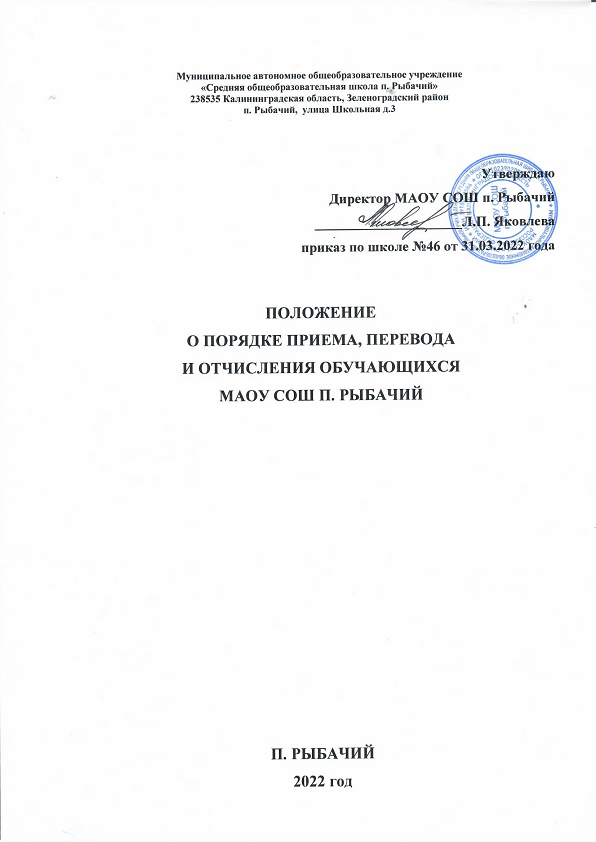 